Celtic Cross Education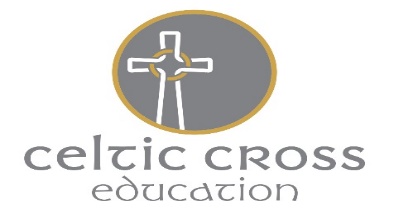 Application FormAPPLICATION GUIDANCEPlease complete this form and return it by email it to:  recruitment@celticcross.education. If you are unable to complete and return the form by email, please post / deliver your application to: Celtic Cross EducationUnit 15 Victoria Trading EstateVictoria Business ParkRocheSt Austell        Cornwall						       PL26 8LX														                                                                 CV’s will not be accepted.  You must complete all relevant sections of this form. The information provided will be used in shortlisting for Interview.  Applications received after the closing date will not usually be considered.Celtic Cross Education is an equal opportunities employer and fully committed to safeguarding children. Successful applicants will be required to undertake an enhanced DBS disclosure, and all offers of employment are subject to satisfactory safer recruitment checks including references. Unsuccessful applications will be kept for 6 months in line with GDPR. If you would like more information on how we store your data, please review our privacy notice which is available on our website https://www.celticcross.education/vacancies/If you would like further information, please contact Recruitment on 01208 590150 or by e-mailing recruitment@celticcross.educationApplication FormPlease fill in all sections of the form using black ink/type. The information you provide will help us make a fair decision in the selection process. Role applied for:Role applied for:Role applied for:Where did you see this vacancy advertised?Where did you see this vacancy advertised?Where did you see this vacancy advertised?Where did you see this vacancy advertised?About YouAbout YouAbout YouAbout YouAbout YouAbout YouTitleSurnameFirst name(s)All Previous Surnames(if applicable)Home AddressHome TelMobileEmailPostcodeNI NumberReferencesIn accordance with our statutory obligations of Safer Recruitment, under Keeping Children Safe in Education, we are required to obtain 2 references.  Please provide details of two referees below that we can contact for a reference.  These should cover at least your most recent employer/ education setting.Celtic Cross Education reserves the right to approach any previous employer or manager.ReferencesIn accordance with our statutory obligations of Safer Recruitment, under Keeping Children Safe in Education, we are required to obtain 2 references.  Please provide details of two referees below that we can contact for a reference.  These should cover at least your most recent employer/ education setting.Celtic Cross Education reserves the right to approach any previous employer or manager.ReferencesIn accordance with our statutory obligations of Safer Recruitment, under Keeping Children Safe in Education, we are required to obtain 2 references.  Please provide details of two referees below that we can contact for a reference.  These should cover at least your most recent employer/ education setting.Celtic Cross Education reserves the right to approach any previous employer or manager.ReferencesIn accordance with our statutory obligations of Safer Recruitment, under Keeping Children Safe in Education, we are required to obtain 2 references.  Please provide details of two referees below that we can contact for a reference.  These should cover at least your most recent employer/ education setting.Celtic Cross Education reserves the right to approach any previous employer or manager.ReferencesIn accordance with our statutory obligations of Safer Recruitment, under Keeping Children Safe in Education, we are required to obtain 2 references.  Please provide details of two referees below that we can contact for a reference.  These should cover at least your most recent employer/ education setting.Celtic Cross Education reserves the right to approach any previous employer or manager.ReferencesIn accordance with our statutory obligations of Safer Recruitment, under Keeping Children Safe in Education, we are required to obtain 2 references.  Please provide details of two referees below that we can contact for a reference.  These should cover at least your most recent employer/ education setting.Celtic Cross Education reserves the right to approach any previous employer or manager.Reference 1This must be your current or most recent employer or, if you do not have any previous employment, your most recent tutor (school, college, or university).Reference 1This must be your current or most recent employer or, if you do not have any previous employment, your most recent tutor (school, college, or university).Reference 1This must be your current or most recent employer or, if you do not have any previous employment, your most recent tutor (school, college, or university).Reference 1This must be your current or most recent employer or, if you do not have any previous employment, your most recent tutor (school, college, or university).Reference 2A referee of your choice(NOT friends or relatives).Reference 2A referee of your choice(NOT friends or relatives).Full nameFull nameFull nameJob TitleJob TitleJob TitleEmployerEmployerEmployerAddressAddressAddressPostcodePostcodePostcodeEmailEmailEmailProfessional relationship to youProfessional relationship to youProfessional relationship to youCan we contact this employer before your interview?Can we contact this employer before your interview?Can we contact this employer before your interview?Qualifications Achieved from Secondary, Further and Higher EducationQualifications Achieved from Secondary, Further and Higher EducationQualifications Achieved from Secondary, Further and Higher EducationQualifications Achieved from Secondary, Further and Higher EducationQualifications Achieved from Secondary, Further and Higher EducationQualifications Achieved from Secondary, Further and Higher EducationQualifications Achieved from Secondary, Further and Higher EducationQualifications Achieved from Secondary, Further and Higher EducationQualifications Achieved from Secondary, Further and Higher EducationQualifications Achieved from Secondary, Further and Higher EducationQualifications Achieved from Secondary, Further and Higher EducationQualifications Achieved from Secondary, Further and Higher EducationSchool/College/University attended (with dates and location)School/College/University attended (with dates and location)School/College/University attended (with dates and location)School/College/University attended (with dates and location)School/College/University attended (with dates and location)School/College/University attended (with dates and location)Level and subject of qualifications (eg: GCSE, NVQ, A Level, Degree)Level and subject of qualifications (eg: GCSE, NVQ, A Level, Degree)Grade awardedGrade awardedGrade awardedYear achievedIf you are you a member of any professional bodies, Please give detailsIf you are you a member of any professional bodies, Please give detailsIf you are you a member of any professional bodies, Please give detailsIf you are you a member of any professional bodies, Please give detailsIf you are you a member of any professional bodies, Please give detailsIf you are you a member of any professional bodies, Please give detailsIf you are you a member of any professional bodies, Please give detailsIf you are you a member of any professional bodies, Please give detailsIf you are you a member of any professional bodies, Please give detailsIf you are you a member of any professional bodies, Please give detailsIf you are you a member of any professional bodies, Please give detailsIf you are you a member of any professional bodies, Please give detailsProfessional development/ Training undertaken in last 2 yearsProfessional development/ Training undertaken in last 2 yearsProfessional development/ Training undertaken in last 2 yearsProfessional development/ Training undertaken in last 2 yearsProfessional development/ Training undertaken in last 2 yearsProfessional development/ Training undertaken in last 2 yearsProfessional development/ Training undertaken in last 2 yearsProfessional development/ Training undertaken in last 2 yearsProfessional development/ Training undertaken in last 2 yearsProfessional development/ Training undertaken in last 2 yearsProfessional development/ Training undertaken in last 2 yearsProfessional development/ Training undertaken in last 2 yearsName of providerName of providerName of providerName of providerTitle of course/training (e.g. first aid, child protection, etc)Title of course/training (e.g. first aid, child protection, etc)Title of course/training (e.g. first aid, child protection, etc)Title of course/training (e.g. first aid, child protection, etc)Qualification/Level of trainingQualification/Level of trainingQualification/Level of trainingQualification/Level of trainingYour Current or Most Recent EmploymentYour Current or Most Recent EmploymentYour Current or Most Recent EmploymentYour Current or Most Recent EmploymentYour Current or Most Recent EmploymentYour Current or Most Recent EmploymentYour Current or Most Recent EmploymentYour Current or Most Recent EmploymentYour Current or Most Recent EmploymentYour Current or Most Recent EmploymentYour Current or Most Recent EmploymentYour Current or Most Recent EmploymentNote: If you are currently working through an agency, please ensure you also provide the name of the agency under “Employer’s name and address”.If you are applying for your first job, please provide any voluntary work/work experience in the “Previous employment or experience” section.Note: If you are currently working through an agency, please ensure you also provide the name of the agency under “Employer’s name and address”.If you are applying for your first job, please provide any voluntary work/work experience in the “Previous employment or experience” section.Note: If you are currently working through an agency, please ensure you also provide the name of the agency under “Employer’s name and address”.If you are applying for your first job, please provide any voluntary work/work experience in the “Previous employment or experience” section.Note: If you are currently working through an agency, please ensure you also provide the name of the agency under “Employer’s name and address”.If you are applying for your first job, please provide any voluntary work/work experience in the “Previous employment or experience” section.Note: If you are currently working through an agency, please ensure you also provide the name of the agency under “Employer’s name and address”.If you are applying for your first job, please provide any voluntary work/work experience in the “Previous employment or experience” section.Note: If you are currently working through an agency, please ensure you also provide the name of the agency under “Employer’s name and address”.If you are applying for your first job, please provide any voluntary work/work experience in the “Previous employment or experience” section.Note: If you are currently working through an agency, please ensure you also provide the name of the agency under “Employer’s name and address”.If you are applying for your first job, please provide any voluntary work/work experience in the “Previous employment or experience” section.Note: If you are currently working through an agency, please ensure you also provide the name of the agency under “Employer’s name and address”.If you are applying for your first job, please provide any voluntary work/work experience in the “Previous employment or experience” section.Note: If you are currently working through an agency, please ensure you also provide the name of the agency under “Employer’s name and address”.If you are applying for your first job, please provide any voluntary work/work experience in the “Previous employment or experience” section.Note: If you are currently working through an agency, please ensure you also provide the name of the agency under “Employer’s name and address”.If you are applying for your first job, please provide any voluntary work/work experience in the “Previous employment or experience” section.Note: If you are currently working through an agency, please ensure you also provide the name of the agency under “Employer’s name and address”.If you are applying for your first job, please provide any voluntary work/work experience in the “Previous employment or experience” section.Note: If you are currently working through an agency, please ensure you also provide the name of the agency under “Employer’s name and address”.If you are applying for your first job, please provide any voluntary work/work experience in the “Previous employment or experience” section.Employer nameEmployer nameEmployer nameJob titleJob titleEmployer addressEmployer addressEmployer addressSalarySalaryEmployer addressEmployer addressEmployer addressStart dateStart dateLeave date / Notice period(if applicable)  Leave date / Notice period(if applicable)  Reason for leavingReason for leavingReason for leavingMain duties and responsibilities  Main duties and responsibilities  Main duties and responsibilities  Previous Employment or ExperiencePrevious Employment or ExperiencePrevious Employment or ExperiencePrevious Employment or ExperiencePrevious Employment or ExperiencePrevious Employment or ExperiencePrevious Employment or ExperiencePrevious Employment or ExperiencePrevious Employment or ExperiencePrevious Employment or ExperiencePrevious Employment or ExperiencePrevious Employment or ExperienceStart with your most recent employment first and work backwards.You must explain any gaps in your work history since you left education(eg unemployment; career breaks; voluntary work; travel)(Add rows is necessary)Start with your most recent employment first and work backwards.You must explain any gaps in your work history since you left education(eg unemployment; career breaks; voluntary work; travel)(Add rows is necessary)Start with your most recent employment first and work backwards.You must explain any gaps in your work history since you left education(eg unemployment; career breaks; voluntary work; travel)(Add rows is necessary)Start with your most recent employment first and work backwards.You must explain any gaps in your work history since you left education(eg unemployment; career breaks; voluntary work; travel)(Add rows is necessary)Start with your most recent employment first and work backwards.You must explain any gaps in your work history since you left education(eg unemployment; career breaks; voluntary work; travel)(Add rows is necessary)Start with your most recent employment first and work backwards.You must explain any gaps in your work history since you left education(eg unemployment; career breaks; voluntary work; travel)(Add rows is necessary)Start with your most recent employment first and work backwards.You must explain any gaps in your work history since you left education(eg unemployment; career breaks; voluntary work; travel)(Add rows is necessary)Start with your most recent employment first and work backwards.You must explain any gaps in your work history since you left education(eg unemployment; career breaks; voluntary work; travel)(Add rows is necessary)Start with your most recent employment first and work backwards.You must explain any gaps in your work history since you left education(eg unemployment; career breaks; voluntary work; travel)(Add rows is necessary)Start with your most recent employment first and work backwards.You must explain any gaps in your work history since you left education(eg unemployment; career breaks; voluntary work; travel)(Add rows is necessary)Start with your most recent employment first and work backwards.You must explain any gaps in your work history since you left education(eg unemployment; career breaks; voluntary work; travel)(Add rows is necessary)Start with your most recent employment first and work backwards.You must explain any gaps in your work history since you left education(eg unemployment; career breaks; voluntary work; travel)(Add rows is necessary)Dates(dd/mm/yy)Dates(dd/mm/yy)Name of Employerand AddressorReason for gap in employmentName of Employerand AddressorReason for gap in employmentName of Employerand AddressorReason for gap in employmentJob title, duties & responsibilitiesJob title, duties & responsibilitiesJob title, duties & responsibilitiesJob title, duties & responsibilitiesJob title, duties & responsibilitiesReason for leavingReason for leavingFromToName of Employerand AddressorReason for gap in employmentName of Employerand AddressorReason for gap in employmentName of Employerand AddressorReason for gap in employmentJob title, duties & responsibilitiesJob title, duties & responsibilitiesJob title, duties & responsibilitiesJob title, duties & responsibilitiesJob title, duties & responsibilitiesReason for leavingReason for leavingSafeguarding Children, Young People & Vulnerable AdultsSafeguarding Children, Young People & Vulnerable AdultsCeltic Cross Education is committed to safeguarding children, young people and vulnerable adults. From your training and/or experience, please give examples which demonstrate your knowledge and commitment to safeguarding and how you would ensure these vulnerable groups remain in a safe environment.Celtic Cross Education is committed to safeguarding children, young people and vulnerable adults. From your training and/or experience, please give examples which demonstrate your knowledge and commitment to safeguarding and how you would ensure these vulnerable groups remain in a safe environment.Your Supporting StatementYour Supporting StatementThis important part of your application which forms part of the selection criteria. Refer to the job description and person specification and tell us how your skills and experience match. Use examples where possible and provide the situation or task, your action(s) and the result.Please continue on separate sheet if necessary– up to 2 sides of A4 maximum.This important part of your application which forms part of the selection criteria. Refer to the job description and person specification and tell us how your skills and experience match. Use examples where possible and provide the situation or task, your action(s) and the result.Please continue on separate sheet if necessary– up to 2 sides of A4 maximum.Interview requirementsInterview requirementsWe will make reasonable adjustments to help a person with disabilities through the application and selection process.  If you have specific requirements for attending an interview, please let us know.We will make reasonable adjustments to help a person with disabilities through the application and selection process.  If you have specific requirements for attending an interview, please let us know.Declaration of Criminal ConvictionsDeclaration of Criminal ConvictionsThis post is exempt from the Rehabilitation of Offenders Act 1974 and you are therefore required to disclose all criminal convictions, including any which may be ‘spent’. You should also include details of any cautions, reprimands, or final warnings.The amendments to the Rehabilitation of Offenders Act 1974 (Exceptions) Order 1975 (2013 and 2020) provides that when applying for certain jobs and activities, certain convictions and cautions are considered ‘protected’. This means that they do not need to be disclosed to employers, and if they are disclosed, employers cannot take them into account.This post is exempt from the Rehabilitation of Offenders Act 1974 and you are therefore required to disclose all criminal convictions, including any which may be ‘spent’. You should also include details of any cautions, reprimands, or final warnings.The amendments to the Rehabilitation of Offenders Act 1974 (Exceptions) Order 1975 (2013 and 2020) provides that when applying for certain jobs and activities, certain convictions and cautions are considered ‘protected’. This means that they do not need to be disclosed to employers, and if they are disclosed, employers cannot take them into account.Do you have any unspent conditional cautions or convictions under the Rehabilitation of Offenders Act 1974?Yes   /   NoIf yes, please provide details:  If yes, please provide details:  Do you have any adult cautions (simple or conditional) or spent convictions that are not protected as defined by the Rehabilitation of Offenders Act 1974(Exceptions) Order 1975(Amendment) (England and Wales) Order 2020Yes   /   NoIf yes, please provide details:  If yes, please provide details:  All offers of employment are conditional and subject to satisfactory pre-employment checks including receipt of original qualification documents, references, medical screening, proof of eligibility to work in the UK, Childcare Disqualification check where applicable and an Enhanced Disclosure and Barring Service (DBS) check. This check will include details of cautions, reprimands, or final warnings as well as convictionsAll offers of employment are conditional and subject to satisfactory pre-employment checks including receipt of original qualification documents, references, medical screening, proof of eligibility to work in the UK, Childcare Disqualification check where applicable and an Enhanced Disclosure and Barring Service (DBS) check. This check will include details of cautions, reprimands, or final warnings as well as convictionsI accept that if any of the information is found to be false or misleading, I will be disqualified from appointment. I understand that any subsequent offer of employment will be subject to the outcome of a criminal record check from the DBS and that Celtic Cross Education will request my authorisation for such a check to be made.I accept that if any of the information is found to be false or misleading, I will be disqualified from appointment. I understand that any subsequent offer of employment will be subject to the outcome of a criminal record check from the DBS and that Celtic Cross Education will request my authorisation for such a check to be made.Signature:                                                                                  Date:Signature:                                                                                  Date: